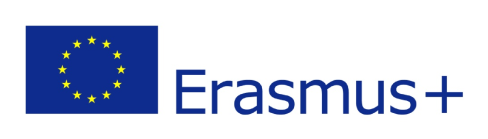 Założenia i regulamin programu Erasmus+REGULAMIN UCZESTNICTWA W PROJEKCIEINFORMACJE OGÓLNE1. Projekt Erasmus+ o numerze 2019-1-DE03-KA229-059558_4 i tytule „Fit for life” realizowany jest w Szkole Podstawowej w Buszkowicach w okresie od 01. 09. 2019 r. do 31. 08. 2021 r. i trwa 24 miesiące.2. Projekt realizowany jest przy wsparciu finansowym Komisji Europejskiej w ramach programu Erasmus+ (Akcja 2 – Współpraca szkół; Akcja KA229).3. Partnerami Szkoły Podstawowej w Buszkowicach są  szkoły: w Niemczech w miejscowości Wörth,   w Finlandii w miejscowości Helsinki, w Grecji w miejscowości Kato Achaia, w Hiszpanii  - Gran Canaria w miejscowości Valsequillo i w Islandii w miejscowości Vik. 4. Uczestnikami projektu są uczniowie Szkoły Podstawowej w Buszkowicach od klasy V do klasy VIII.5. Realizacja projektu składa się z 3 etapów:Etap przygotowawczy – w ramach działań uczniowie zapoznają się z kulturą i tradycją krajów partnerskich, tworzą plakaty, prezentacje, ankiety, organizują i biorą udział w konkursie na logo projektu, biorą czynny udział w spotkaniach, planowaniu mobilności i zarządzaniu projektem, przygotowują zestaw scenariuszy gier, zabaw andrzejkowych, quizów na temat odżywiania i innych  zgodnych z tematem projektu.Etap mobilności - w ramach programu odbędą się wyjazdy do krajów partnerskich. Podczas mobilności uczniowie będą uczestniczyć w zajęciach integracyjnych, warsztatach na wybrane tematy (również z ekspertami z danej dziedziny), będą poznawać inne kraje, ich tradycje, kulturę i zwyczaje. Etap po mobilności -  uczestnicy będą opracowywać zaplanowane rezultaty projektu i upowszechniać je w środowisku lokalnym.6. Projekt skierowany jest do uczniów Szkoły Podstawowej w Buszkowicach do rozwijania swoich kompetencji językowych, ICT oraz do podejmowania działań projektowych.7. Udział w projekcie jest dobrowolny i bezpłatny.CELE PROJEKTU1. Główne założenia projektu: zdrowie i dobre samopoczucie, prowadzenie aktywnego i spełnionego życia, edukacja międzykulturowa / międzypokoleniowa i uczenie się (przez całe życie), kreatywność i kultura, promowanie zaangażowania, łączenia i wzmacniania pozycji młodych ludzi. Dodatkowo projekt ma na celu wspieranie osób w zdobywaniu i rozwijaniu podstawowych umiejętności 
i kluczowych kompetencji.2. Tematami, które pozwolą osiągnąć zamierzone cele projektu są: odżywianie i sport (w tym zdrowie fizyczne i psychiczne), kultura, muzyka, taniec i teatr, kompetencje społeczne, media (w tym odpowiedzialne korzystanie), odpowiedzialny obywatel (znajomość systemu politycznego, podstaw gospodarczych i gotowość do życia w życiu publicznym). Każdy partner (kraj) będzie odpowiedzialny za realizację jednego tematu. Tematy partnerów projektu : Islandia - kompetencje społeczne, Polska: - odżywianie, Finlandia – media, Hiszpania: sport, Grecja - kultura (teatr, muzyka i taniec), Niemcy - odpowiedzialny obywatel.3. Pozostałe cele projektu to: zwiększenie znajomości języków obcych (komunikacja przez platformę  eTweening i wykorzystanie nowoczesnych technologii informatycznych), zwiększenie swobodnego wyrażania przez uczniów swojej osobowości, kreatywności, podejmowania decyzji i przyjmowania odpowiedzialności, kooperacja między partnerami poprzez wspólną pracę i działania, wymiana dobrych praktyk.4. Każdy partner musi zorganizować warsztaty na spotkaniu w swojej szkole. Każde warsztaty i ich wyniki będą prezentowane na platformie eTwinning od początku trwania projektu do jego zakończenia.5. Wszyscy partnerzy i uczestnicy projektu mogą uczestniczyć i komunikować się na każdy temat. Również uczniowie mogą komunikować się poprzez platformę eTwinning. Uczestnicy projektu będą się także kontaktować za pośrednictwem poczty elektronicznej, telefonu i  komunikatorów.6. Angielski jest językiem do komunikacji i wszystkie stworzone materiały zostaną opublikowane 
w tym języku.  Każda szkoła przedstawi wyniki we własnych mediach lokalnych w języku ojczystym. 7. Ze względu na fakt, że wszyscy uczestnicy projektu (w tym wolontariusze) biorą udział 
w spotkaniach, każdy może odnieść korzyści z podniesienia swojej wiedzy, kompetencji i umiejętności: język, media, informatyka i komputery, kultury, geografia, prezentacja, praca w zespole, kreatywność.8. Wszystkie spotkania zostaną zorganizowane w taki sposób, aby wszystkie zadania finansowe zostały pokryte z funduszu programu Erasmus+.DZIAŁANIA PODJĘTE W PROJEKCIE1. Prezentacja projektu w szkole2. Rekrutacja uczestników projektu, wybór zespołów, podział ról3. Kącik Erasmus+ w szkole4. Konkurs na logo projektu5. Mobilność6. Wspólna ewaluacja projektu7. Prace nad upowszechnianiem informacji o projekcie8. Raport końcowyZASADY REKRUTACJI DO UDZIAŁU W MOBILNOŚCI    Regulamin określa zasady rekrutacji uczniów jako uczestników mobilności w projekcie pt.: „Fit for life”, Akcja KA229, realizowanego przez Szkołę Podstawową Buszkowicach w okresie od 1.09.2019 r. do 31.08.2021 r. w ramach programu Erasmus+. 1. Uczestnikami mobilności w projekcie są uczniowie Szkoły Podstawowej w Buszkowicach, którzy brali czynny udział w działaniach projektowych, na etapie przygotowawczym planowania i organizowania. 2. Warunkiem umożliwiającym uczestnictwo w wyjeździe jest zgoda na udział w projekcie, w tym na bycie rodziną goszczącą. 3. Uczniowie biorący udział w mobilności muszą posiadać pisemną zgodę rodziców/prawnych opiekunów na udział dziecka w projekcie (załącznik nr 1) oraz zgodę na przetwarzanie danych osobowych w związku z działaniami dotyczącymi projektu (załączniki nr 2).4. Warunkiem koniecznym jest złożenie oświadczenia przez wszystkich uczniów  (załącznik nr 3) oraz wypełnienie formularza zgłoszeniowego (załącznik nr 4) oraz zgodę rodziców i prawnych opiekunów na udział mobilnościach (załącznik nr 5).5. Każdy uczestnik mobilności musi posiadać dokument potwierdzający jego tożsamość (legitymacja szkolna, dowód osobisty oraz dodatkowo Europejską Kartę Ubezpieczenia Zdrowotnego - EKUZ).6. Na wypadek sytuacji, w której wybrany uczestnik nie będzie mógł wziąć udziału w mobilności lub dobrowolnie zgłosi rezygnację z wyjazdu, na jego miejsce  zostanie wybrany uczeń, który wykazał się do tej pory dużym wkładem i zaangażowaniem swojej osoby w projekt. 7. W przypadku zgłoszenia się większej liczby uczniów, niż jest potrzebna w projekcie (15 osób), o wyborze uczestników projektu będzie decydować kolejność zgłoszeń i/lub znajomość języka angielskiego w stopniu komunikatywnym. 8. Za sporządzenie ostatecznej listy uczniów biorących udział w mobilności odpowiedzialny jest zespół rekrutacyjny składający się z dyrektora szkoły, koordynatora oraz co najmniej jednego nauczyciela realizującego zadania projektu.9. Prace zespołu rekrutacyjnego udokumentowane są protokołem i kończą się sporządzeniem 
i podpisaniem listy uczestników projektu.10. Uczniowie dobrowolnie wybierają kraj, do którego chcą jechać, zapisując się na listę.11. W przypadku, gdy liczba uczniów, którzy wybrali dany kraj, przekroczy trzy, wyłonienie uczniów odbędzie się drogą losowania.12. Przypadki nieujęte w niniejszym regulaminie będą rozstrzygane przez koordynatora projektu lub dyrektora szkoły.OBOWIĄZKI UCZESTNIKÓW PROJEKTUUczestnik zobowiązuje się do:• przestrzegania regulaminu uczestnictwa w projekcie;• posiadania aktualnego dokumentu tożsamości;• regularnego uczestniczenia we wszystkich spotkaniach organizowanych przez koordynatora w celu omówienia postępów realizacji projektu;• terminowego wykonywania przydzielonych w projekcie zadań (czas na realizację poszczególnych działań projektowych określany jest przez koordynatora projektu, dyrektora szkoły lub nauczycieli kierujących daną grupą projektową);• tworzenia i opracowywania materiałów niezbędnych do realizacji poszczególnych działań przewidzianych w projekcie;• promowania projektu wśród społeczności szkolnej i poza nią;• doskonalenia znajomości języka angielskiego;• godnego wypełniania obowiązków ucznia/reprezentanta szkoły na forum międzynarodowym;• zachowywania się kulturalnie, podporządkowywania się poleceniom nauczycieli i dbania o dobre imię szkoły.SKREŚLENIE Z LISTY UCZESTNIKÓW PROJEKTUKoordynator zastrzega sobie prawo wykluczenia z udziału w projekcie uczniów naruszających rażąco postanowienie niniejszego regulaminu.ZASADY UCZESTNICTWA W MOBILNOŚCI1. Uczniowie biorący udział w projekcie będą gościć u siebie w domu kolegów/koleżanki z krajów biorących udział w projekcie. Następnie sami będą goszczeni w rodzinach z krajów partnerskich.2. Rodzice/prawni opiekunowie ucznia wyrażają zgodę na wyjazd (załącznik nr 5).3. Uczeń jest zobowiązany do dostarczenia kompletu dokumentów (formularz z danymi osobowymi, zgoda rodziców, zgoda na udzielenie pomocy medycznej, kontakt telefoniczny z uczniem i jego rodzicami/opiekunami prawnymi itp.) w terminie określonym przez koordynatora oraz do pisemnego potwierdzenia zapoznania się z regulaminem uczestnictwa w wyjeździe.4. Przed wyjazdem organizowane jest spotkanie z rodzicami/opiekunami prawnymi uczniów wyjeżdżających, które ma na celu przekazanie niezbędnych informacji związanych z podróżą i pobytem uczniów w krajach partnerskich.5. Właściwe przygotowanie się do wyjazdu dotyczy każdego ucznia biorącego w nim udział; odpowiedniego ubioru, obuwia, dokumentów, przygotowania rzeczy związanych z projektem, itp.6. Podczas wyjazdu każdy uczestnik podlega bezwzględnie następującym zakazom:• zakaz samowolnego opuszczania tymczasowego miejsca zamieszkania,• zakaz samodzielnego oddalania się od grupy w trakcie zwiedzania lub przemieszczania się pomiędzy obiektami,• zakaz stosowania używek w jakiejkolwiek postaci.7. Uczniowie stosują się do ustalonych godzin ciszy nocnej i wewnętrznych ustaleń rodzin ich goszczących.8. Uczestnicy wyjazdu dostosowują się do ustalonego programu i rozkładu czasowego dnia.9. Uczestnicy wyjazdu przestrzegają przepisów BHP, przeciwpożarowych i kodeksu ruchu drogowego, itp.10. Uczestnicy wyjazdu mają obowiązek zachowania czystości i porządku.  11. Należy obowiązkowo zgłaszać opiekunom przypadki złego samopoczucia, konieczności przyjmowania leków, problemy związane ze stanem zdrowia oraz wszelkie wypadki zagrażające bezpieczeństwu grupy lub poszczególnych uczestników.12. Uczniowie ponoszą pełną odpowiedzialność za swój bagaż, wartościowe przedmioty i pieniądze.13. Obowiązkiem każdego uczestnika wyjazdu jest kulturalne zachowanie, dbanie o dobre imię szkoły i kraju. Uczestnicy nie naruszają godności uczestników reprezentujących inną kulturę, religię czy przekonania.14. W przypadku złamania powyższych reguł, uczeń zostanie wykluczony z dalszego udziału w projekcie, jego ocena z zachowania ulegnie obniżeniu oraz zostaną zastosowane kary przewidziane w statucie szkoły.15. Jeżeli uczestnik wyjazdu wyrządzi szkody, to odpowiedzialność finansową poniosą rodzice/opiekunowie prawni.16. Uczestnicy wyjazdu są zobowiązani do bezwzględnego przestrzegania poleceń koordynatora projektu i opiekunów w trakcie wyjazdu.17. Uczestnicy wyjazdu podlegają regulaminowi od momentu zbiórki przed wyjazdem do momentu zakończenia wyjazdu przez koordynatora lub opiekunów. 18. W przypadku rezygnacji z wyjazdu rodzice/prawni opiekunowie ucznia pokrywają koszty związane z wydatkami poniesionymi na organizację wyjazdu.19. Mobilność i spotkania z partnerami projektu zaplanowane są w następujących terminach: Niemcy  03.10. – 09.10.2019 (spotkanie nauczycieli),Polska 27.11. – 03.12.2019 (spotkanie nauczycieli i uczniów),Grecja 18.03. – 24.03.2020 (spotkanie nauczycieli i uczniów),Islandia  06.05. – 12.05.2020 (spotkanie nauczycieli i uczniów)Finlandia 30.09. – 06.10.2020 (spotkanie nauczycieli i uczniów),Niemcy  25.11. – 01.12.2020 (spotkanie nauczycieli i uczniów),Hiszpania 03.03. – 09.03.2021 (spotkanie nauczycieli i uczniów),Grecja 12.05. – 18.05.2021 (spotkanie nauczycieli).8. OBOWIĄZKI KOORDYNATORA/OPIEKUNÓW PODCZAS MOBILNOŚCI1. Obowiązkiem koordynatora i pozostałych opiekunów jest: • sprawowanie opieki nad powierzonymi im uczniami;• koordynowanie realizacji zadań projektu i harmonogramu wyjazdu;•sprawowanie nadzoru nad przestrzeganiem regulaminu przez uczestników projektu, ze szczególnym uwzględnieniem zasad bezpieczeństwa.9. POSTANOWIENIA KOŃCOWE1. Regulamin wchodzi w życie z dniem uchwalenia.2. Koordynator zastrzega sobie prawo zmiany postanowień niniejszego regulaminu w przypadku zaistnienia nieprzewidzianych okoliczności niezależnych od niego.3. W przypadkach spornych, nieuregulowanych postanowieniami niniejszego regulaminu, a dotyczących udziału w projekcie, decyzję podejmie komisja złożona z dyrektora szkoły, koordynatora i co najmniej jednego nauczyciela realizującego projekt.4. Aktualna treść regulaminu jest dostępna u koordynatora projektu, w sekretariacie  oraz na stronie internetowej szkoły w zakładce Erasmus+.Data i miejscowość  ………..……………, …………………………….           Dyrektor szkoły ………………...………………